Name:___________________________________________________________HR:_____Symbolism Activity Worksheet1) Response to the Anderson quote:___________________________________________________________________________________________________________________________________________________________________________________________________________________________________________________________________________________________________________________________________________________________________2) The Definition of Symbolism:______________________________________________________________________________________________________________________________________________3) Answers to Common Symbols:A)______________________________________________________________________B)______________________________________________________________________C)______________________________________________________________________D)______________________________________________________________________E)______________________________________________________________________4) Revisiting the Quote/Advice for Melinda:___________________________________________________________________________________________________________________________________________________________________________________________________________________________________________________________________________________________________________________________________________________________________5) Family Crest: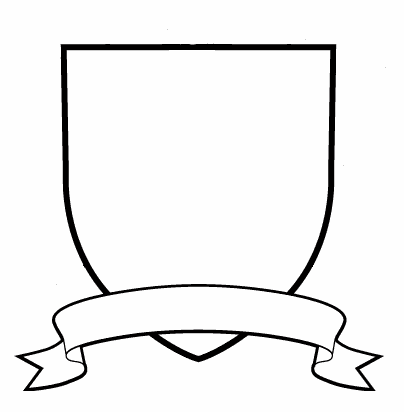 Here are the four objects/colors and what they symbolize:1)______________________________________________________________________2)______________________________________________________________________3)______________________________________________________________________4)______________________________________________________________________